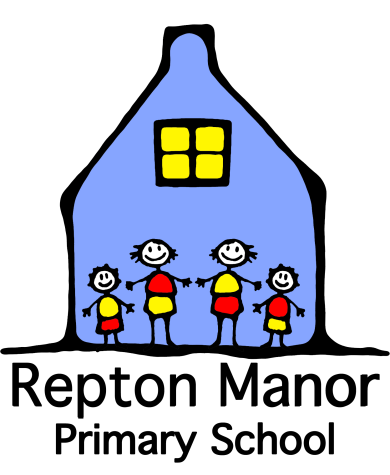 PERSON SPECIFICATION: Writing LeaderCan evidence and demonstrate the following:Hold a teaching certificate in Education which is recognised by the DfE.Significant and successful experience of contributing to effective teaching practice.An excellent understanding of current theory and practice of best practice in teaching and learning, particularly as it relates to Writing.Ability to provide a model of best practices, through teaching in own and others classrooms.Experience of managing and using a variety of pupil data to raise achievement.An understanding of the importance of a child centred ethos in securing high standards and of strategies for improving standards as a result of this. To relate well to children and be responsive to their needs.Good up to date understanding of child protection issues and procedures.An understanding of the role of parents and the community in school improvement and how this can be promoted and developed.Experience of initiating and implementing strategies to improve parental involvement in their children’s learning.Ambition and can demonstrate leadership qualities, including energy, resilience and the ability to enthuse and motivate others.To have a good personal presence, be able to communicate clearly and have a sense of humour.To be able to develop and maintain effective relationships with all members of the school community and outside agencies.To be approachable, accessible and flexible.To be able to work effectively under pressure, to prioritise appropriately and to meet deadlines.